Pavol Országh-Hviezdoslav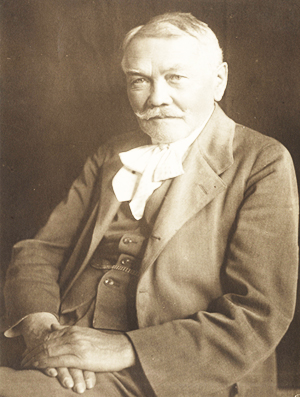 (* 1849 Vyšný Kubín — † 1921 Dolný Kubín)— básnik, dramatik a prekladateľ, jeden z hlavných formovateľov slovenského literárneho realizmu, hlavný predstaviteľ slovenského básnického parnasizmu.
Súťaž v recitovaní poézie a prózy sa konala11. a 14. apríla v priestoroch CVČ Včielka. Zúčastnilo sa na nej 78 detí z 15 škôl okresu Púchov.Porota mala z čoho vyberať. Kto teda patrí medzi najlepších?I. kategória – poézia:1.	Naďa Kozánková	ZŠ Mládežnícka Púchov	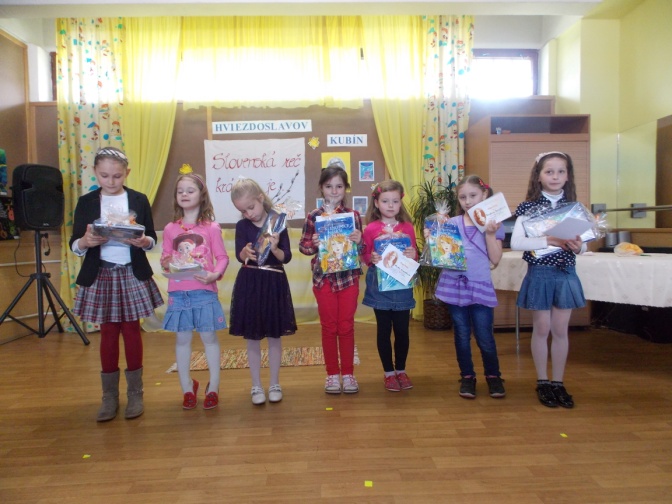 2.	Lucia Lezová		ZŠ Beluša	3.	Nina Pišojová		ZŠ ZáriečieI. kategória – próza:1.	Dorota Jurštáková	ZŠ Mládežnícka Púchov2.	Mária Anna Špačková	CZŠ Sv. Margity Púchov	3.	Kristína Brindzová	ZŠ Gorazdova Púchov	II. kategória – poézia:1.	Katarína Hrebíková	ZŠ Komenského Púchov	2.	Barbora Jurovčíková	ZŠ Gorazdova Púchov	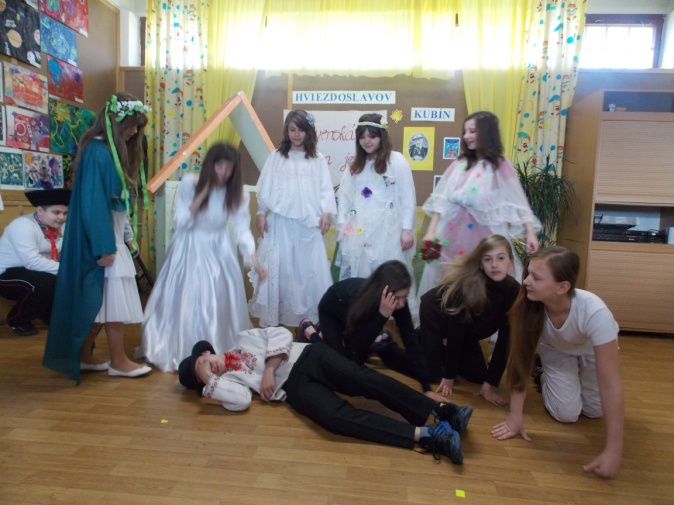 3.	Filip Chromek		CZŠ sv. Margity Púchov	II. kategória – próza:1.	Linda Cehláriková	ZŠ Komenského Púchov2.	Sabina Solíková		Gymnázium Púchov3.	Tadeáš Guzma		ZŠ Mládežnícka PúchovIII. kategória – poézia:1.	Kristína Bizoňová	ZŠ Mládežnícka Púchov3.	Petra Kazíková		ZŠ Beluša3.	Šimon Gabčo		Gymnázium PúchovIII. kategória – próza:1.	Laura Martinková	ZŠ Komenského Púchov2.	Radovan Varga		ZŠ Mládežnícka Púchov3.	Mária Krchňavá		ZŠ Zubák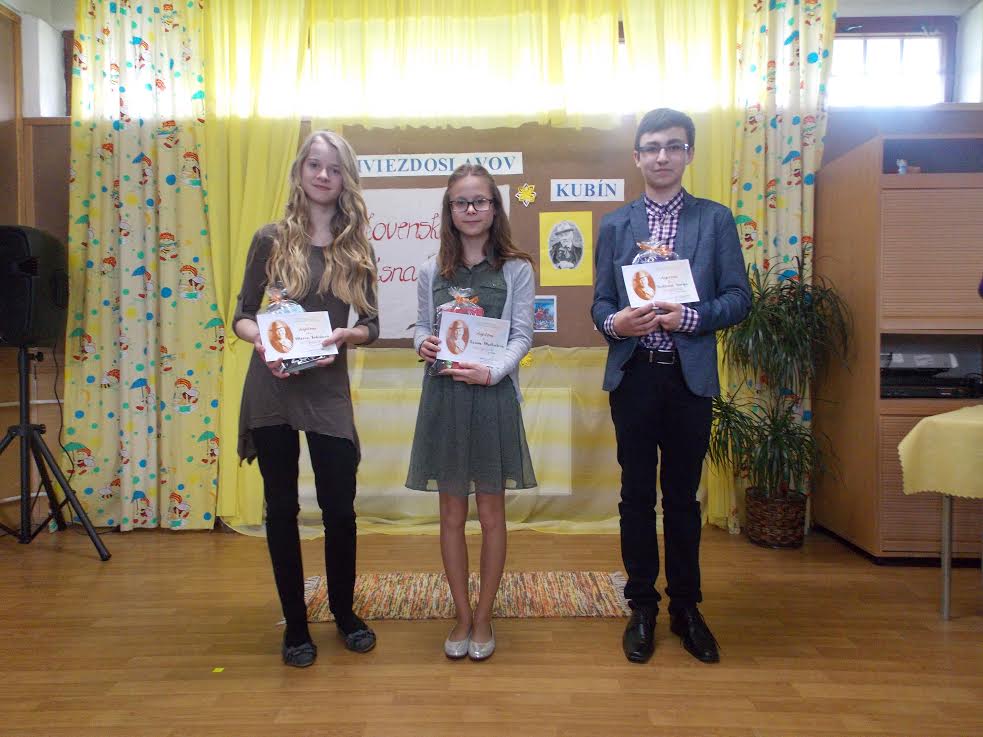 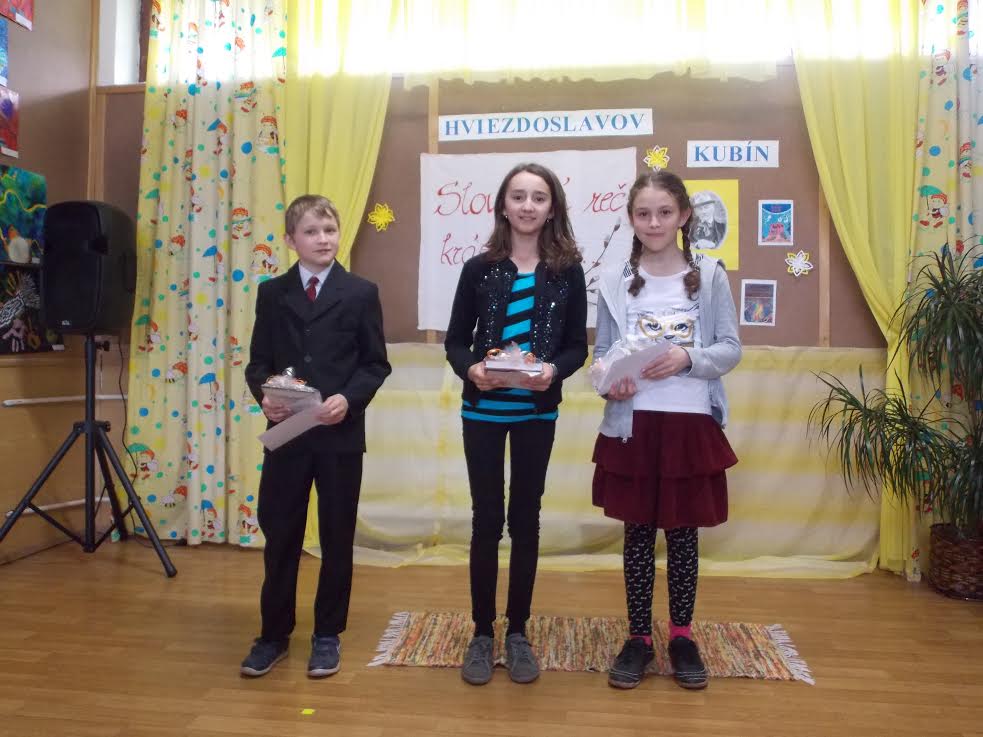 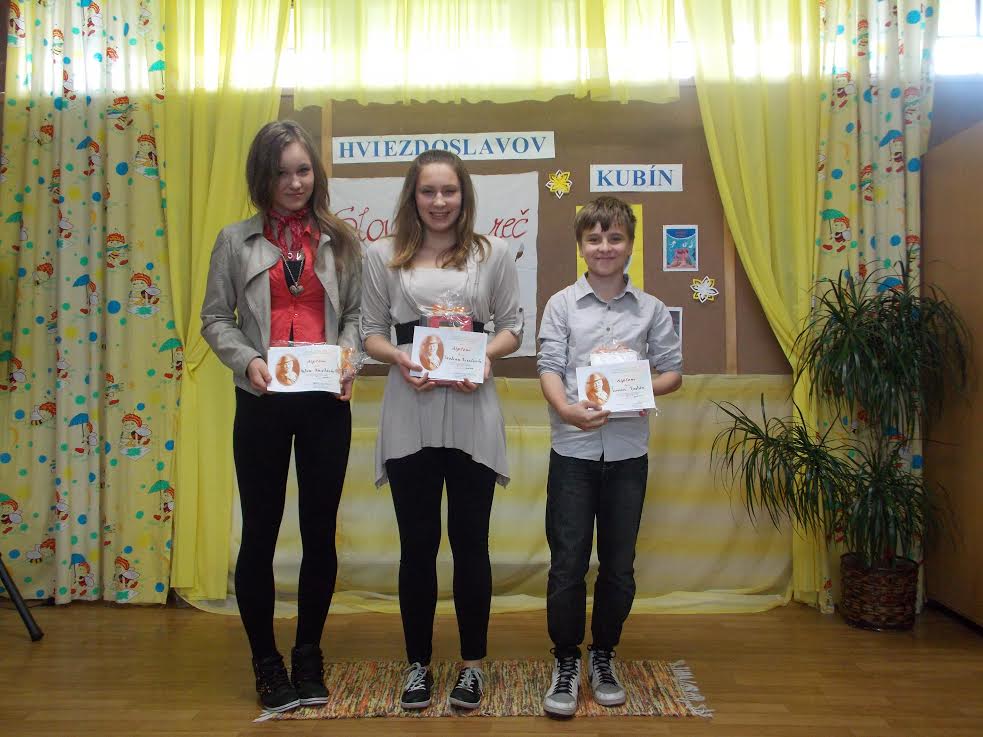 Mesto Púchov a Centrum voľného času Včielka Púchov si ku Dňu Zeme pripravili týždeň podujatí pod názvom 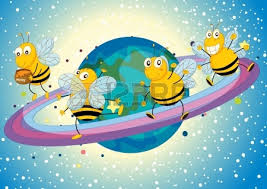 Hneď prvý deň, 22.4. sa konali „jarné tvorivé dielne – Príroda pre krásu a zdravie“ s využitím prírodného materiálu v CVČ, ktoré boli sprevádzané ochutnávkou bylinkových čajov. 23.4. do MŠ Chmelinec prišlo spolu s PEC „Slniečko na rukavičke“, v MŠ Dohňany bol „Krtkov domček“ a v MC Drobec „Srdce Drobca pre Zem“. Ďalší deň bola na programe tvorivá dielňa „Beautiful bottle“ s využitím PET fliaš, ale aj EKOjarmok v Považskej Bystrici. 25.4. v ZŠ Pružina sa žiaci dozvedeli či je „Voda liek alebo jed“ a na záver sme pripravili program pre ŠZŠ Púchov a Považská Bystrica, ale i DSS Nosice a Hniezdočko v CVČ pod názvom „Tajomstvá vesmíru“ a tvorivú dielňu „Raketou do vesmíru“ s krúžkom S lupou do prírody v miestnosti U Krtka . Počas celého týždňa sa v priestoroch CVČ ponúkali bylinkové čaje a informácie o kompostovaní, biopotravinách a o zdravej výžive.Podujatia sa konali v rámci Projektu Ekologicky v odpadovom hospodárstve v spolupráci s Mestom Púchov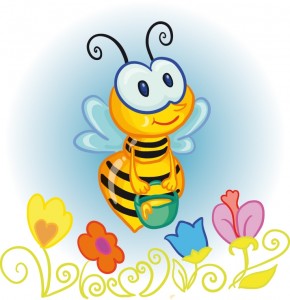 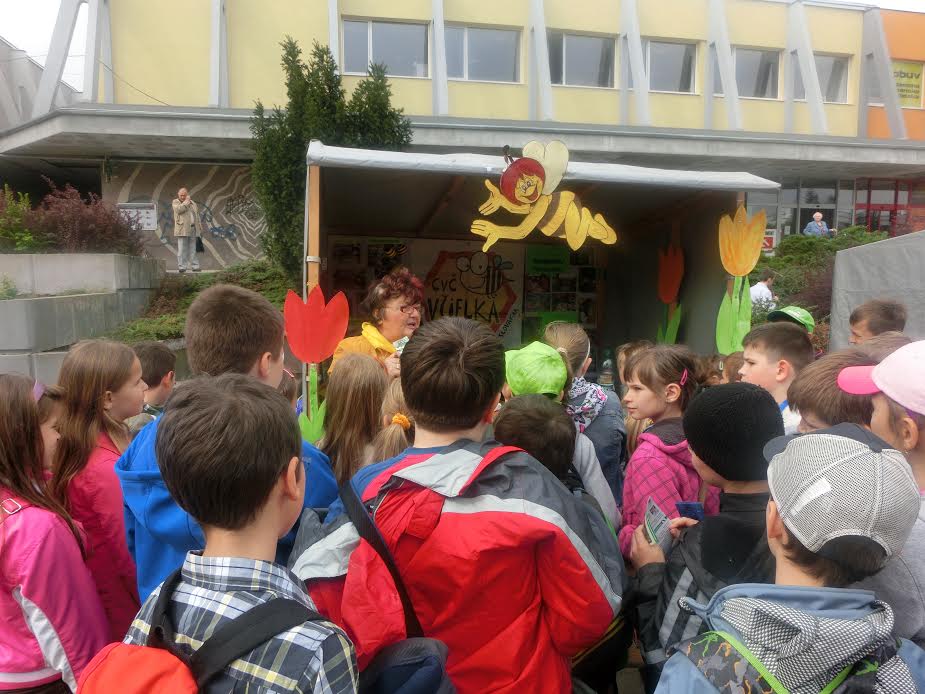 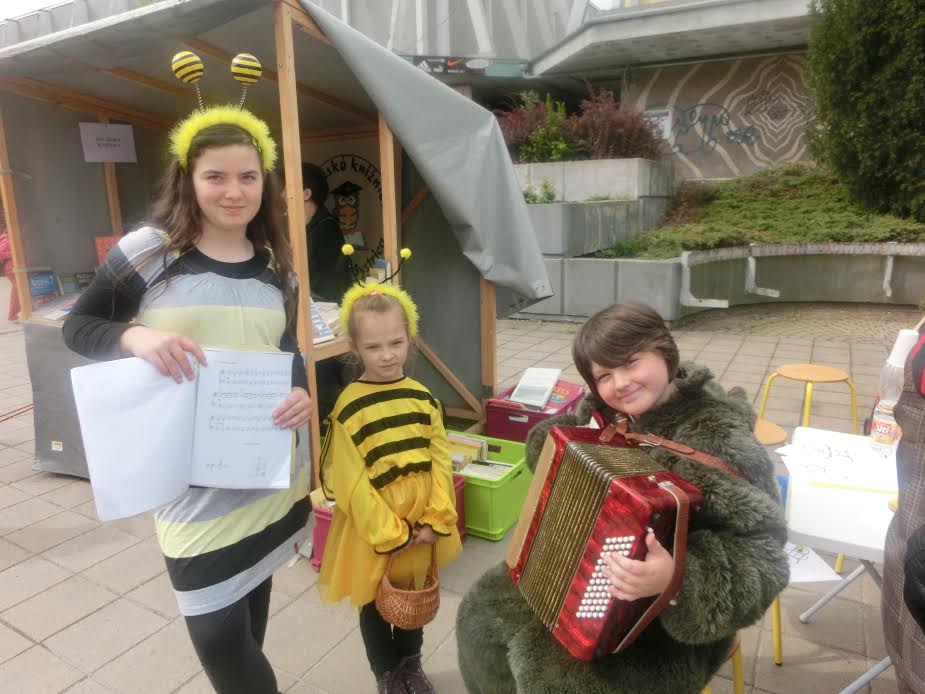 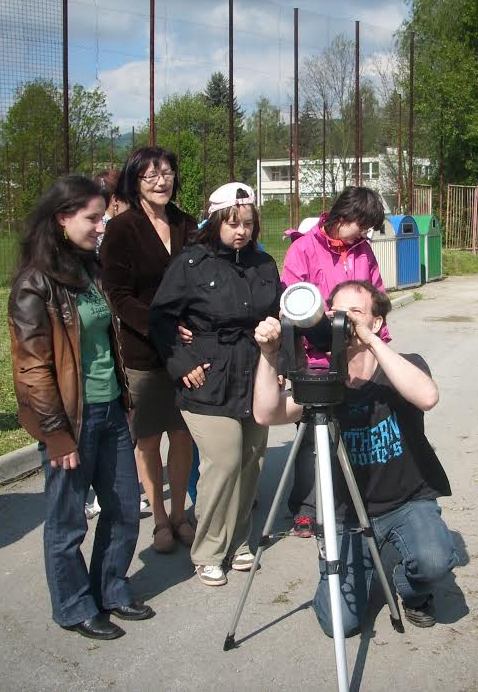 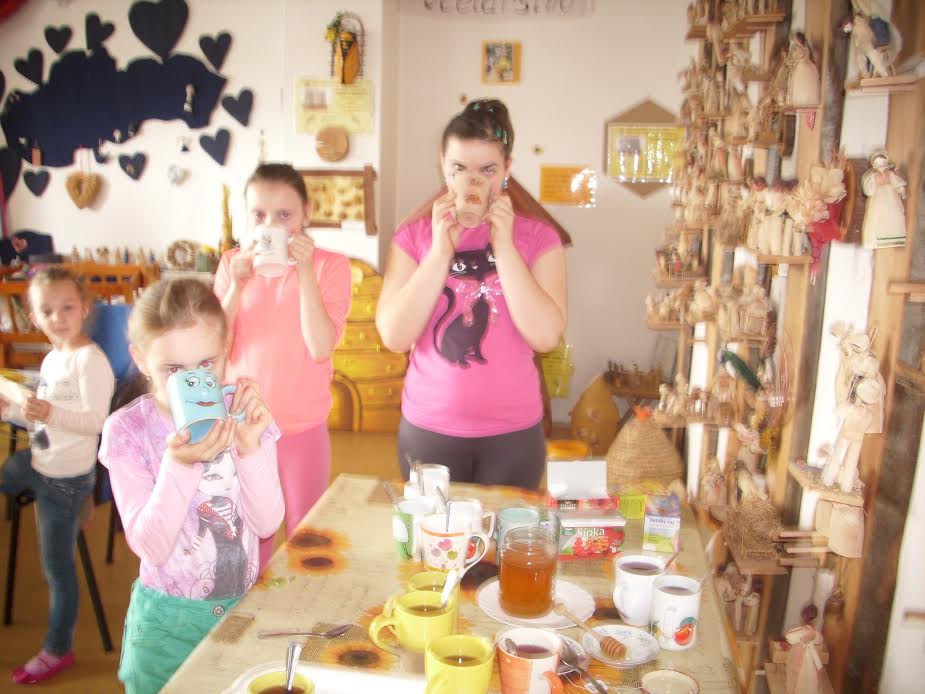 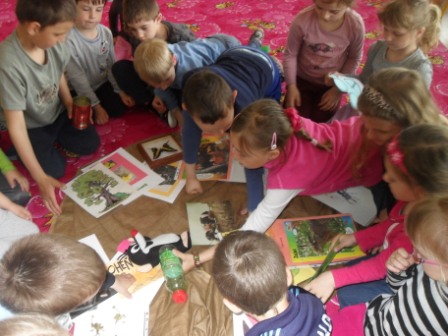 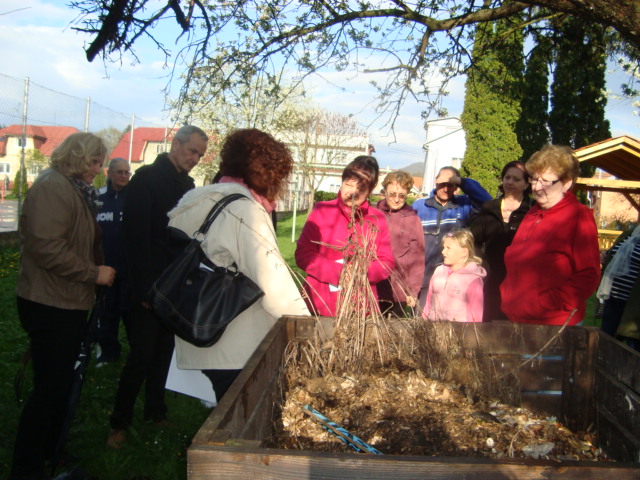 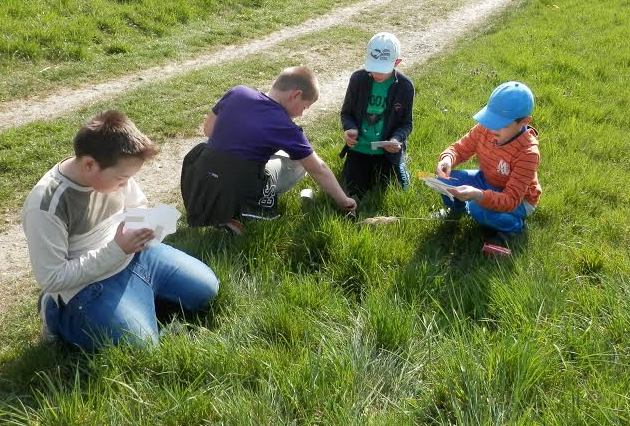 